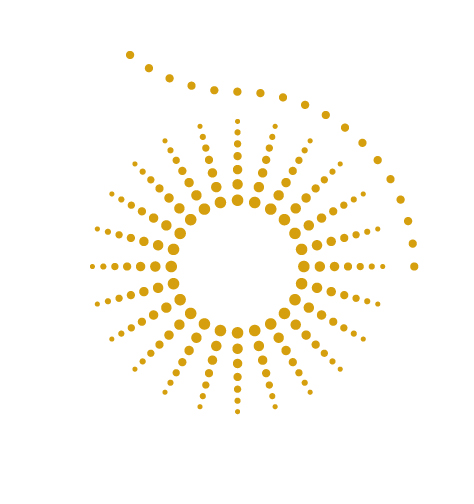 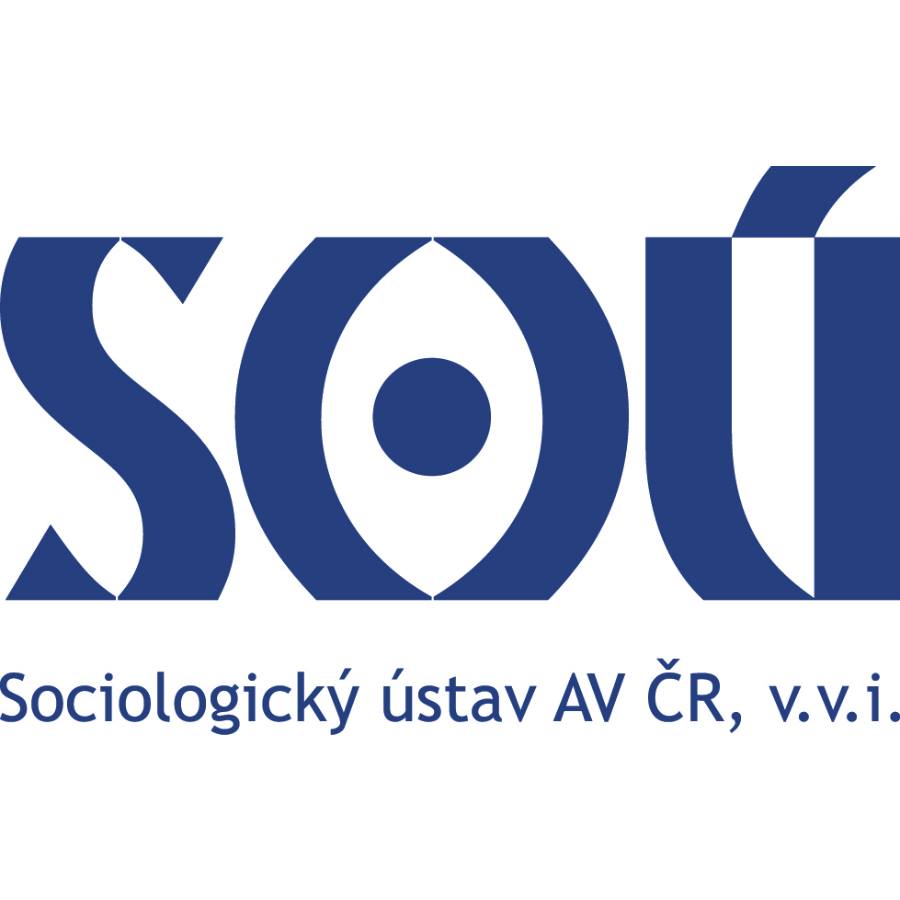 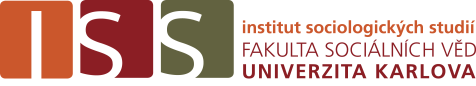 Doktorandská konference Sociologie a příbuzných společenských vědUniverzita Karlova, Fakulta sociálních věd, Filozofická fakulta a Sociologický ústav AV ČRBudova FSV Hollar, Smetanovo nábř. 6, Praha 1, místnost 21228. 5. 20159.30                 Začátek konference9.30 – 9.35      Úvodní slovo prof. J. Kabeleho9.35– 12.10    Dopolední blok9.35 – 10.15    Zuzana Stoláriková: ELO skóre ako efektívny nástroj analýzy hierarchickej                                                         štruktúry a dynamiky v detskej vrstovníckej skupine10.15– 10.55   Lenka Bednárová: Percepce mladé generace: Obraz genderu a vietnamské                                                      rodiny v ČR10.55 – 11.10  Přestávka na občerstvení11.10 – 11.50  Daniel Prokop: Vzdělanostní a sociálně-prostorové faktory pracovní aktivity                                                 obyvatel sociálně vyloučených a sociálním vyloučením                                                  ohrožených oblastí ČR11.50 – 13.30  Přestávka na oběd13.00 – 18.30  Odpolední blok13.00 – 14.20  čestný host: Dino Numerato: Kritická angažovanost fotbalových fanoušků,                                                                        reflexivita a sociální změna14.20 – 15.00  Markéta Blažejovská: Stát vyjmutý z odpovědnosti - možnosti řízení migrace                                                           očima tvůrců politik15.00 – 15.40  Pavel Kotlík: Nanotechnology Roadmaps: A Case Study on Meta-Regulation                                               in the European Commission's CORDIS Database15.40 – 15.55  Přestávka na občerstvení15.55 – 16.35  Václav Čepelák: Kontroverze ve veřejném diskurzu spotřeby: Případová studie                                                   devizové intervence ČNB16.35 – 17.15	 Karel Hlaváček: Adorno vs. Popper: Positivismusstreit jako spor o                                                   „otevřenost“ sociálních věd17.15 – 17.20   závěrečné slovo prof. J. Kabeleho17.20		 Závěr konference